Bildcredits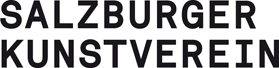 Petition. Jahresausstellung 20191-3Ausstellungsansicht Petition, Salzburger Kunstverein 2019, Foto: Andrew Phelps,© Salzburger Kunstverein4Johannes Gierlinger, Filmausschnitt Gezi Park Istanbul aus dem Film The Fortune You Seek Is in Another Cookie, 2014, 11 min, Filmstill, courtesy of the artist5Daniela Zeilinger, Alp #2, #3, #5, #8, #9, #10, 2019, Gelatinesilber, Direktbelichtung auf Barytpapier, kaschiert auf Aluminium (1mm), Unikate, 25 x 20cm, courtesy of the artist. Ausstellungsansicht Petition, Salzburger Kunstverein 2019, Foto: Andrew Phelps, © Salzburger Kunstverein6Maria Morschitzky, It’s Alright. It’s a Fight, 2019, Bleistift, Farbstift, ortspezifisch, courtesy of the artist. Ausstellungsansicht Petition, Salzburger Kunstverein 2019, Foto: Andrew Phelps, © Salzburger Kunstverein7Paul Spendier, Unitled (Ficus Benjamini), 2019, Motor, Federn, Blumentöpfe, ficus benjamini60 x 60 x 230 cm, courtesy of the artist. Ausstellungsansicht Petition, Salzburger Kunstverein 2019, Foto: Andrew Phelps, © Salzburger Kunstverein8Borjana Ventzislavova, With Your Eggs on Your Heads (Little Egg) 1, 2019, Inkjet auf Seide, matt, kaschiert auf MDF, 60 x 40 cm, courtesy of the artist. Ausstellungsansicht Petition, Salzburger Kunstverein 2019, Foto: Andrew Phelps, © Salzburger Kunstverein9Gabriele Sturm, Feinstaubfilter und Cohabitat, 2019, Moos, courtesy of the artist. Ausstellungsansicht Petition, Salzburger Kunstverein 2019, Foto: Andrew Phelps, © Salzburger Kunstverein10Matthias Krinzinger, Stairway to Heaven, Holztreppe, Skulptur im Außenraum, courtesy of the artist. Ausstellungsansicht Petition, Salzburger Kunstverein 2019, Foto: Andrew Phelps, © Salzburger Kunstverein11-13Borjana Ventzislavova, Wahkohtowin, 2018, HD Video, Farbe, 12 min 54 min, courtesy of the artist 14Catherine Ludwig, Snow Farming am Weisseeferner/Gepatschgletscher, 2018, C-Print, 40 x 18 cm, gerahmt, Unikat,  courtesy of the artist 